Пакет «МАТЧ! Футбол» — это огромный объем трансляций мировых футбольных событий в прямом эфире! Лига Чемпионов, Лига Европы и основные мировые футбольные чемпионаты.380 руб. в месяц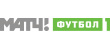 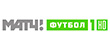 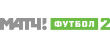 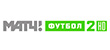 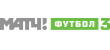 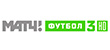 